Name:_______________________Why Do Pirates Wear Eye Patches?1) What are our predictions on why Pirates would wear eye patches?________________________________________________________________________________________________________________________________________________________________________________________________________________________________________________2) Do you think you can do the dark optical course better with an eye patch? Form your hypothesis.____________________________________________________________________________________________________________________________________________________________________________________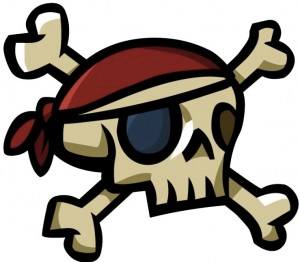 Materialseyepatchtimermaterials for obstacle course   Procedure  Wear the patch over one eye while exposed to bright sunlight for a 3 minutes. Enter the darkened space and navigate the obstacle *without* moving the eye patch. Record the time it takes to complete your task.Spend the same amount of time in the sunlight (3 minutes), but this time, switch the patch to your other eye after entering the dimly-lit obstacle space.Record the time it takes to complete your task.Data Table (Record your time and 3 others): 3) Was there a difference in times between the two trials?  ____________________________________________________________________________________________________________________________________________________________________________________4) Why do you think that happened?____________________________________________________________________________________________________________________________________________________________________________________What are 2 sources of error for this experiment?____________________________________________________________________________________________________________________________________________________________________________________NameTime for Trial 1Time for Trial 2